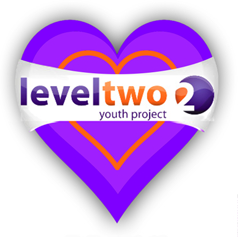 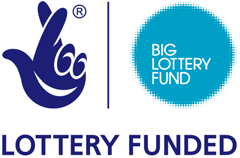 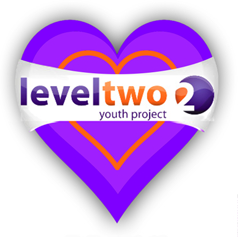 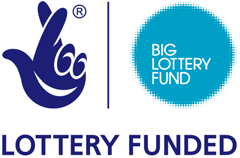                                      Welcome to Level Two Mentoring To support you we need the following details…Full name: . . . . . . . . . . . . . . . . . . . . . . . . . . . . . . . . . . Gender: 	Male: 	       Female:        Do not wish to disclose: Date of birth: . . . . . . . . . . . . . . . . . . . . . . . . . . . . . . Address: . . . . . . . . . . . . . . . . . . . . . . . . . . . . . . . . . . . . . . . . . . . . . . . . . . . . . . . . . .Postcode: . . . . . . . . . . . . . . . . . . . . . . . . . . . . . . . . . . Your contact number: . . . . . . . . . . . . . . . . . . . . . . . .Email: . . . . . . . . . . . . . . . . . . . . . . . . . . . . . . . . . . . . .Best way to contact you?  . . . . . . . . . . . . . . . . . . . .Name of parent/carer (if under 18 yrs ) . . . . . . . . . . . . . . . . . . . . . . . . . . . . . . . . Who do you live with?  . . . . . . . . . . . . . . . . . . . . . . .Can we contact your parent/carer if necessary? . . . . . . . . . . . . . . . . . . . . . . . . . Emergency contact name and number: . . . . . . . . . . . . . . . . . . . . . . . . . . . . . . . . . . Are you at School (please state year and which school). . . . . . . . . . . . . . . . . . . . . . . . . . . . . . . . . . . . . . . . . . . . . . . . . . . . . . . . . . . . . . . . . . . . . . . . . . . . . . . . . . . . . . . . . .  . . . . . . . . . . . . . . . . . . . . . .Training/apprenticeship	       Employed	       Further Education          None of the above             Do you have any special educational/additional/medical needs we should be aware of?  . . . . . . . .. . . . . . . . . . . .  . . . . . . . . . . . . . . . . . . . . . . . . . . . . . . . . . . . . . . . . . . . . . . . . . . . . . . . . . . . . . . . . .. . . . . . . . . . . . . . . . . . . . . . . . . . . . . . . . . . . . . . . . . . . . . . . . . . . . . . . . . . . . . . . . . . . . . . . . . . . . . . .Would you prefer a male/female mentor? . . . . . . . . . . . . . . . . . . . . . . . . . . . . . . . . . Please give a brief explanation of why you are making this referral and how you think 1:1 mentoring support can help you? . . . . . . . . . . . . . . . . . . . . . . . . . . . . . . . . . . . . . . . . . . . . . . . . . . . . . . . . . . . . . . . . . . . . . . . . . . . . . . . . . . . . . . . . . . . . . . . . . . . . . . . . . . . . . . . . . . . . . . . . . . . . . . . . . . . .. . . . . . . .  . . . . . . . . . . . . . . . . . . . . . . . . . . . . . . . . . . . . . . . . . . . . . . . . . . . . . . . . . . . .  . . . . . . . . . . .. . . . . . . .  . . . . . . . . . . . . . . . . . . . . . . . . . . . . . . . . . . . . . . . . . . . . . . . . . . . . . . . . . . . . . . . . . . . . . . . . . . . . . . .  . . . . . . . . . . . . . . . . . . . . . . . . . . . . . . . . . . . . . . . . . . . . . . . . . . . . . . . . . . . . . . . . . . . . . . .Are you receiving support from other agencies or people? If yes who? . . . . . . . . . . . . . . . . . . . . . . . . . . . . . . . . . . . . . . . . . . . . .  . . . . . . . . . . . . . . . . . . . . . . . . . . . . . . . .  . . . . . . . . . . . . . . . . . . . . . .How did you hear about Level Two Mentoring? . . . . . . . . . . . . . . . . . . . . . . . . . . . . .  . . . . . . . . . . If you are completing this form on behalf of or with a young person, please give your details below. Name:. . . . . . . . . . . . . . . . . . . . . . . . . . . .	Organisation. . . . . . . . . . . . . . . . . . . . . . .Date…………...Contact Number: . . . . . . . . . . . . . . . . . . . . . . . . . .  Signature. . . . . . . . . . . . . . . . . . .  . . . . . . . . . . . . .I agree that I have completed this form or have witnessed my supporter in completing the details. I understand this information will be kept safe and secure. I understand it will not be passed to other agencies or individuals outside of Level Two Mentoring without asking or informing me first.If you are a young person completing this form you do not require parental consent.Signature of young person: 			             Date:Office use only: Date referral received . . . . . . . . . . . . . . . . . . . . . . . . .Who by? . . . . . . . . . . . . . . . . . . . . . . . . . . . . . . . . . . . . .  Agreed Mentor . . . . . . . . . . . . . . . . . . . . . . . . . . . . . . .  Date given to Mentor. . . . . . . . . . . . . . . . . . . . . . . . . . Send to- Level Two, 2nd Floor, 54 Cobbold Road, Felixstowe, Suffolk, IP11 7ELfydglevel2@btconnect.com